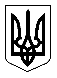 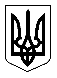 УКРАЇНА МЕНСЬКА МІСЬКА РАДАМенського району Чернігівської області(тридцять восьма  сесія  сьомого скликання)Р І Ш Е Н Н Я25  лютого 2020 року	№79Про списання основних засобів 	Заслухавши інформацію комісії, затвердженої розпорядженням міського голови №315  від 26.10.2018 року про списання основних засобів по Менській міській раді, а саме насосних агрегатів ЕЦВ 8-25-125, ЕЦВ 8-16-140 та частотного перетворювача HITACHI  L300P 37 kW, акту технічного стану обладнання від 25 листопада 2019 року, керуючись Законом України «Про місцеве самоврядування в Україні» ст.ст.26, 60 та враховуючи ПКМУ № 1314 від 08.11.2007 року, Національне положення (стандарт) бухгалтерського обліку в державному секторі 121 “Основні засоби”, затверджене наказом МФУ від 12.10.2010 року №1202, Менська міська рада В И Р І Ш И Л А : 1. Списати насосні агрегати ЕЦВ 8-25-125 первісною вартістю 9185 гривень, ЕЦВ 8-16-140 первісною вартістю 6675 гривень та частотного перетворювача HITACHI  L300P 37 kW первісною вартістю 98000 гривень, які фактично знаходяться на виробничій базі ТОВ « Менський комунальник».2. Зобов’язати ТОВ « Менський комунальник» повернути майно після демонтажу. 3. Матеріали від списання  здати на металобрухт. Кошти зарахувати на спеціальний рахунок міської ради.4. Контроль за виконанням рішення покласти на заступника міського голови з питань діяльності виконкому Менської міської ради Гайдукевича М.В.Міський голова	Г.А.Примаков